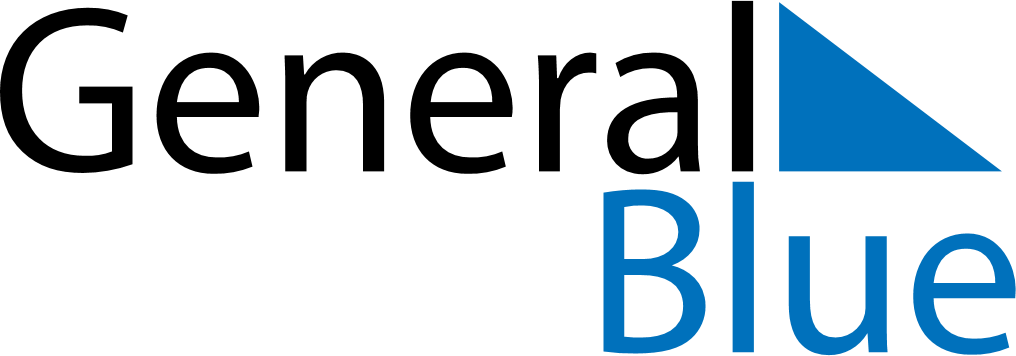 February 2022February 2022February 2022February 2022UgandaUgandaUgandaMondayTuesdayWednesdayThursdayFridaySaturdaySaturdaySunday123455678910111212131415161718191920Archbishop Janan Luwum Day212223242526262728